Uvod u problematiku temeNa edukaciji će se obraditi Zakonske odredbe i odredbe Pravilnika o planu nabave, registru ugovora, prethodnom savjetovanju i analizi tržišta u javnoj nabavi vezane uz Plan nabave i Registar ugovora o javnoj nabavi i okvirnih sporazuma, odredbe vezane uz provođenje postupaka nabave radi sklapanja okvirnog sporazuma, vrste i tipove okvirnog sporazuma način sklapanja ugovora na temelju okvirnog sporazuma. Dat će se prikaz odredbi u dokumentaciji o nabavi vezano uz okvirni sporazum. Obradit će se i Dinamički sustav nabave te prikazati sličnosti i razlike između okvirnog sporazuma i dinamičkog sustava nabave. Dat će se prikaz Rješenja Državne komisije za kontrolu postupaka javne nabave (dalje: DKOM) i presuda Visokog upravnog suda (dalje: VUS) koja se odnose na podjelu predmeta nabave na grupe, okvirni sporazum i dinamički sustav nabave.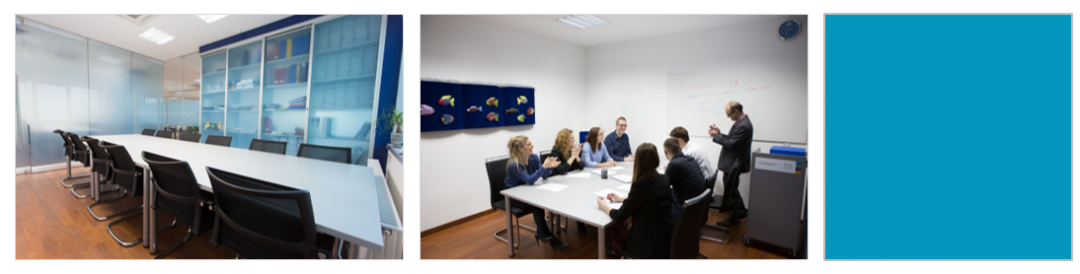 U kotizaciju je uključenoRadni materijali edukacije (prezentacija predavanja, primjeri, vježbe, rješenja i sl.)Publikacija: „Zbornik stručnih članaka o javnoj nabavi“„Strip za početnike u EU fondovima“Osvježenje pod pauzama i organiziran ručak Osvježenje pod pauzama i ručak8:30 – 9:00Registracija polaznika9:00 – 10:30PLAN NABAVE, OBVEZNI SADRŽAJ, DONOŠENJE, OBJAVA, IZMJENE PLANA NABAVE, ODREĐIVANJE PREDMETA NABAVE NA PRIMJERIMA IZ PRAKSE, GRUPE PREDMETA NABAVEPlan nabave – rokovi donošenja i usvajanjaObvezni sadržaj plana nabave,Objava plana nabave u EOJN RHIzmjene plana nabave – rokovi, objava, način unosa u EOJN RH,Određivanje predmeta nabave zakonska regulativa i prikaz na primjerima iz prakseDefiniranje grupa predmeta nabave, obveze naručitelja vezano uz podjele predmeta nabave na grupePraksa DKOM-a vezano uz podjela predmeta nabave na grupe predmeta nabave10:30-10:45Stanka za osvježenje10:45-12:15REGISTAR UGOVORA O JAVNOJ NABAVI I OKVIRNIH SPORAZUMA – OBVEZNI SADRŽAJ, OBJAVA, AŽURIRANJE REGISTRA UGOVORARegistar ugovora o javnoj nabavi i okvirnih sporazuma – donošenje, obvezni sadržaj registra ugovora i okvirnih sporazuma,Objava registra ugovora i okvirnih sporazuma, ažuriranje registra ugovora,Objava registra ugovora i okvirnih sporazuma u EOJN RH i ažuriranje.12:15-13:15Stanka za ručak13:15-14:45OKVIRNI SPORAZUM – POSTUPCI KOJI PRETHODE SKLAPANJU OKVIRNOG SPORAZUMA, VRSTE I TIPOVI OKVIRNOG SPORAZUMA, SLIČNOSTI I RAZLIKE S DINAMIČKIM SUSTAVOM NABAVE.Postupci koji prethode sklapanju okvirnog sporazuma,Trajanje okvirnog sporazuma,Vrste i tipovi okvirnog sporazuma,Odredbe u dokumentaciji o nabavi vezano uz okvirni sporazumObvezujući i neobvezujući okvirni sporazumDinamički sustav nabave – definicija, karakteristikeSličnosti i razlike između okvirnog sporazuma i dinamičkog sustava nabave14:45-15:00Stanka za osvježenje15:00-16:30NAČIN SKLAPANJA UGOVORA NA TEMELJU OKVIRNOG SPORAZUMA, PRAKSA DKOM-a I PRAKSA VUS-a VEZANA UZ SKLAPANJA OKVIRNIH SPORAZUMA I UGOVORA NA TEMELJU OKVIRNIH SPORAZUMANačin sklapanja ugovora na temelju okvirnog sporazuma,Odredbe u dokumentaciji o nabavi vezano uz način sklapanja ugovora na temelju okvirnog sporazuma,Pregled prakse DKOM-a vezano uz sklapanje okvirnog sporazuma i vezano uz sklapanje ugovora na temelju okvirnog sporazumaPregled prakse VUS-a vezano uz sklapanje okvirnog sporazuma i vezano uz sklapanje ugovora na temelju okvirnog sporazuma. 16:30-16:45Podjela potvrda o sudjelovanju